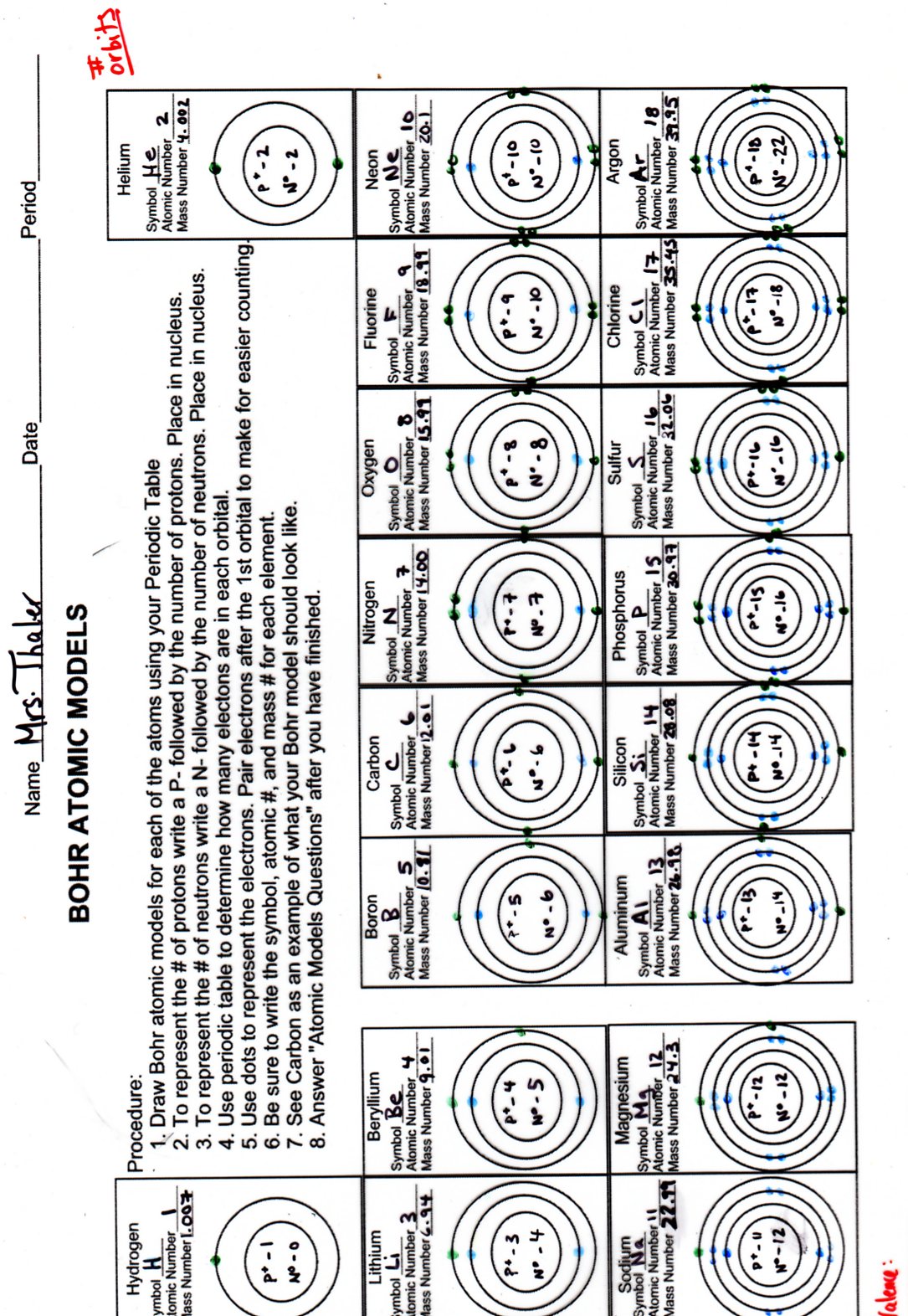 Bohr Model QuestionsWhat part of the periodic table tells you the number of protons in the nucleus of the atom of that element?By using the periodic table how did you determine how many neutrons are in the atom of an element?How many electrons are needed to fill the first shell or energy level?The second energy level? The third energy level?What are valence electrons?What is the importance of 8 valence electrons? (See notes on front.) Which atoms only need two valence electrons to have a filled outer shell?What do all noble gases have in common?What is in common between all the elements in the same column in the periodic table?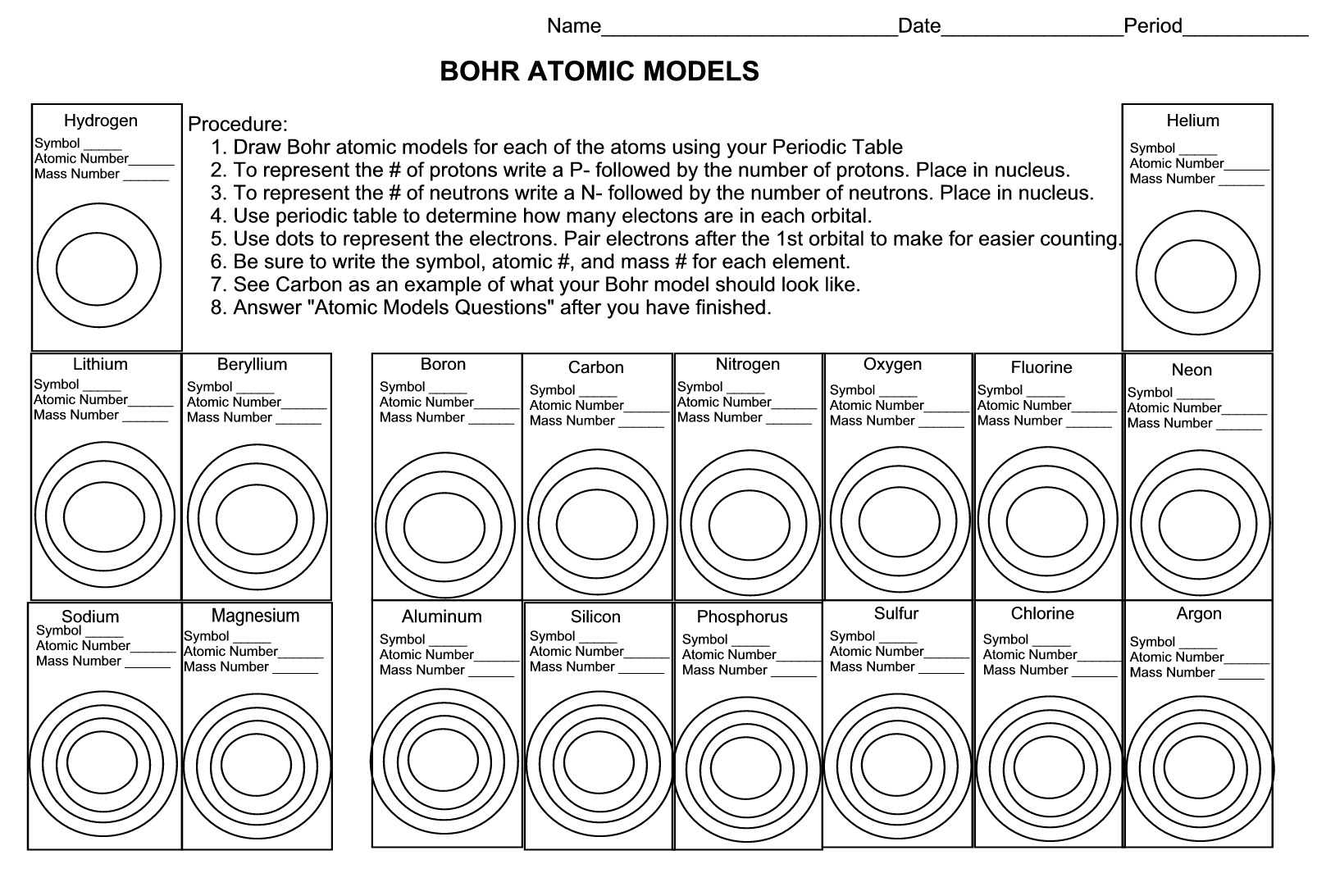 